Supplemental Materiale-Appendix1Description of risk model development, variable selection, and transformationWe developed four independent logistic regression models for the following outcomes: hospital mortality, 30-day mortality, 90-day mortality, and a composite of >72-hour ICU stay or hospital mortality. Variables we collected including sociodemographic and clinical characteristics (e.g., age, gender, race, insurance, clinical orders, laboratory values, vital signs in 24 hours from admission, diagnoses, and prior healthcare utilization), as well as variables collected for calculation of qSOFA, weighted Charlson Comorbidity index (CCI) score.Variable ManipulationWe transformed all vital signs and laboratory values variables due to their longitudinal characteristics, i.e., multiple values recorded or ordered over time and missing value phenomenon.  We used the following logic for variable transformation in all models:Number of Abnormal Measurements Ratio in 24 hours from ED Admission:The ratio was defined as number of abnormal measurements divided by total number of measurements within 24 hours from ED admission. Converting continuous value variables to categorical variables:We calculated 1st quantile, median, mean, 3rd quantile for both in-hospital morality and discharged survival patients’ group, and then categorized continuous variables to categorical variables based on those calculated values. Missing value imputation:We determined the frequency of missing data for each element. For variables with less than or equal to 1% missing data, we imputed mean value according to age at admission, gender, race, CCI, and BMI group (e-Table 1). To account for informative missingness, we converted variables with greater than 1% missing values to categorical format and classified missing values as “Not Available”.We utilized backward elimination to select significant variables for all four models. Total number of variables was 183, and 78 of which were selected in Died in Hospital model, 87 of which were selected in Died-HOSP/ICU72 model, 84 of which were selected in Died30 model, and 99 of which were selected in Died90 model. Details regarding to selected variables for each model are shown in e-Table 2. e-Figure 1. Four competing outcome definitions: 1) Hospital mortality; 2) Composite of hospital mortality or intensive care unit length of stay >72 hours; 3) 30-day mortality; and 4) 90-day mortality e-Table 1. Comprehensive characteristics of clinically suspected infection study cohort and number of missing values (%) for all variables.  e-Table 2. Variables Selected for each Model by Backward Elimination.eTable 3. Model performance across different selection of outcomes on training dataset. eFigure 1: Calibration Plots for Died-Hosp, ICU72/ Died-Hosp, Died30, and Died90 Model against outcomes of interest on training dataset. Calibration plots are depicted for each model and outcome pair (Died-Hosp=hospital mortality, ICU72/Died-Hosp=composite of >72-hour ICU stay or hospital mortality, Died30=30-day mortality, Died90=90-day mortality)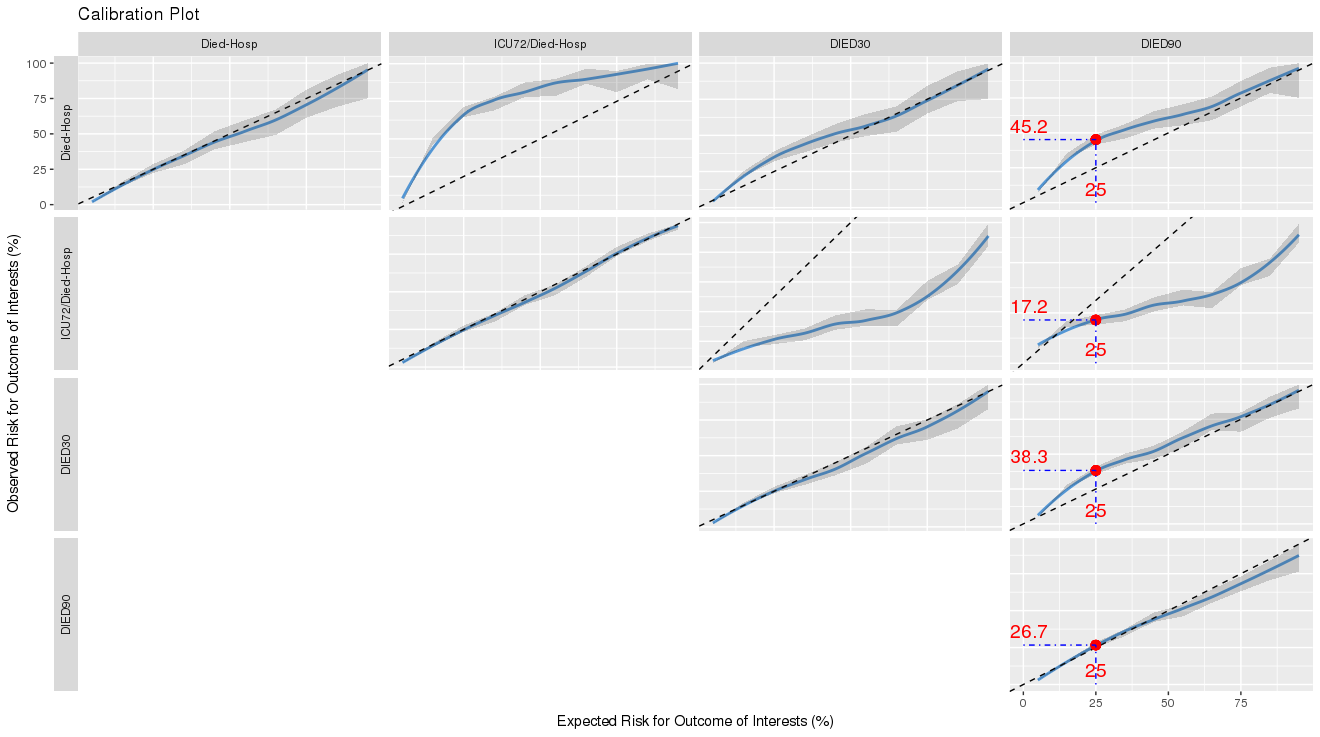 The x-axis of all inner plots is the expected risk (%) for each of the outcomes of interest while the y-axis represents observed risk (%) for each of the outcomes. The identity line is indicated with a dashed line and represents a perfectly calibrated model, in which the observed number of events are equal to the predicted number of events. The solid line indicates the actual number of observed events across the range of predicted risk values (i.e., 0-100). The area within the 95% confidence band around each of the observed estimates are shaded gray. RMSE is the root mean square error between prediction models (solid-line) and the perfectly calibrated model (dash-line). The circles illustrate examples comparing observed 90-day mortality versus expected risk predicted by Died-Hosp (a), ICU72/Died-Hosp (b), and Died30 (c) models. At expected risks of 25%, Died-Hosp and Died30 models underpredicted the 90-day mortality risk (observed risk=45% and 38%, respectively) while the ICU72/Died-Hosp model overpredicted the 90-day mortality risk (observed risk=17%).e-Appendix2TRIPOD CHECKLIST: Prediction Model Development and ValidationVariableOverallMissing, n (%)Male Gender, n (%)23868 (45.7) 0(0)Age at Admission, median (IQR)60 [46, 71]0(0)Race, n (%)335(0.64)     Black13485 (25.8)      White35661 (68.3)      Other 3038 (5.8) Marital Status, n (%)734(1.41)Single16394 (31.4) Married19938 (38.2) Separated 1918 (3.7) Divorced 5728 (11.0) Widowed 7472 (14.3) Unknown  734 (1.4) Insurance, n (%)232(0.44)Medicaid 8820 (16.9) Medicare27125 (52.0) Commercial11242 (21.5) Self-Pay 4331 (8.3) Other/Unknown  666 (1.3)Facility, n (%)0(0)   Carolinas Medical Center12130 (23.2)    CMC Mercy 4732 (9.1)    AH Anson  113 (0.2)    AH Blue Ridge 3835 (7.3)    AH Cleveland 4113 (7.9)    AH Kings Mountain  916 (1.8)    AH Lincoln 3228 (6.2)    AH Northeast 9255 (17.7)    AH Pineville 6305 (12.1)    AH Stanly  673 (1.3)    AH Union 4006 (7.7)    AH University 2878 (5.5) ED Acuity, n (%)8390(16.08)   Nonurgent   37 (0.1)    Emergent18597 (35.6)    Less Urgent 1176 (2.3)    Urgent22840 (43.8)    Resuscitation 1144 (2.2)    Unknown 8390 (16.1) BMI, median (IQR)28.1 [23.7, 33.8] 26(0.05)Indicator of Any Encounter within Past 1 year with Charlson Comorbidity Diagnosis, n (%)0(0)Myocardial infarction 4495 (8.6) Congestive heart failure 8297 (15.9) Peripheral Arterial Disease 6246 (12.0) Cerebrovascular  5694 (10.9) Dementia  2215 (4.2) Chronic obstructive pulmonary disease 17681 (33.9) Connective Tissue Disorder  2595 (5.0) Ulcerative Disease  1466 (2.8) Mild Liver Disease  6102 (11.7) Diabetes with No Complications 17056 (32.7) Diabetes with Complications  6376 (12.2) Hemiplegia  1975 (3.8) Renal  9911 (19.0) Malignancy  6563 (12.6) Moderate Liver Disease  1563 (3.0) Metastatic Solid  2225 (4.3) HIV/AIDS   963 (1.8) Physiologic Measures and Laboratory Values, median (IQR)Minimum SBP102.0 [90.0, 115.0]16(0.03)Maximum Temperature99.2 [98.6, 100.7]118(0.23)Minimum MAP71.3 [62.0, 80.3]18(0.03)Maximum WBC12.1 [8.6, 16.6]327(0.63)Maximum Respiratory rate  23.0 [20.0, 28.0]5(0.01)Minimum O2Sat93.0 [90.0, 95.0]10(0.02)Minimum Platelets211.0 [156.0, 274.0]393(0.75)Maximum Potassium   4.1 [3.8, 4.6]279(0.53)Maximum Pulse 107.0 [94.0, 122.0]3(0.01)Maximum Sodium 138.0 [136.0, 141.0]280(0.54)Minimum GCS15.0 [14.0, 15.0]144(0.28)Maximum BUN 18.0 [12.0, 29.0]377(0.72)Maximum Chloride  104.0 [101.0, 108.0]280(0.54)Minimum CO2  24.0 [21.0, 26.0]310(0.59)Maximum Creatinine    1.1 [0.8, 1.6]293(0.56)Maximum Glucose  146.0 [115.0, 210.0]237(0.45)Minimum Hematocrit  34.0 [30.0, 39.0]198(0.38)Minimum HGB  11.3 [9.7, 12.8]197(0.38)Minimum MCH  29.0 [28.0, 31.0]334(0.64)Maximum MCHC  33.0 [33.0, 34.0]290(0.56)Minimum MCV  89.0 [85.0, 93.0]329(0.63)Maximum MPV    8.6 [7.9, 9.4]344(0.66)Minimum RBC    3.9 [3.4, 4.4]329(0.63)Maximum RDW  14.9 [13.8, 16.6]330(0.63)Maximum Lactate   1.7 [1.2, 2.8]19696(37.74)Maximum BNP 193.0 [69.0, 515.0]40025(76.7)Maximum AST 28.0 [20.0, 45.0]11387(21.82)Maximum ALT 23.0 [16.0, 37.0]11490(22.02)Minimum Albumin  3.0 [2.6, 3.5]10949(20.98)Maximum Calcium   8.8 [8.4, 9.2]2077(3.98)Maximum Troponin   0.0 [0.0, 0.1]30953(59.32)Maximum PTT 30.9 [27.6, 36.0]50571(96.91)Maximum Pain   8.0 [7.0, 10.0]13255(25.4)Minimum Braden19.0 [16.0, 21.0]1834(3.51)Maximum Shock index   0.9 [0.7, 1.1]35337(67.72)Maximum FiO2  28.0 [21.0, 85.0]33559(64.31)Maximum ALP 85.0 [66.0, 116.0]11382(21.81)Maximum CRP   1.6 [0.6, 4.2]48954(93.81)Maximum CVP  15.0 [11.0, 20.0]50038(95.89)Maximum FALL RISK SCORE, n (%)906(1.7)     No Risk3505 (6.7)     Low Risk22673 (43.4)     High Risk25100 (48.1)Maximum INR   1.2 [1.1, 1.4]28956(55.49)Minimum PaO2 38.0 [28.0, 56.0]23530(45.09)Maximum Eosinophils  1.0 [0.0, 2.0]7518(14.41)Maximum Basophils   0.0 [0.0, 1.0]7550(14.47)Maximum Lymphocytes 13.0 [8.0, 21.0]7416(14.21)Maximum Monocytes   7.0 [5.0, 10.0]7423(14.22)Maximum Neutrophils  80.0 [70.0, 87.0]7508(14.39)* Physiologic measures and laboratory values captured within 24 hours from Emergency Department presentation.*Abbreviations: ED=Emergency Department; BMI=Body Mass Index; qSOFA= Quick Sepsis Related Organ Failure Assessment; CCI=Charlson Comorbidity Index Score; HIV/AIDS=Human Immunodeficiency Virus/Acquired Immunodeficiency Syndrome; SBP=Systolic Blood Pressure; MAP=Mean Arterial Pressure; WBC=White Blood Cell Count; O2Sat=O2 Saturation; GCS=Glasgow Coma Scale; BUN=Blood Urea Nitrogen; CO2=Carbon Dioxide; HGB=Hemoglobin; MCH=Mean Corpuscular Hemoglobin; MCHC=Mean Corpuscular Hemoglobin Concentration; MCV=Mean Corpuscular Volume; MPV=Mean Platelet Volume; RBC=Red Blood Cell Count; RDW=Red Blood Cell Distribution Width; BNP=Brain Natriuretic Peptide; AST=Aspartate Aminotransferase Test; ALT=Alanine Aminotransferase; PTT=Partial Thromboplastin Time; FiO2=Fraction Inspired O2; ALP=Alkaline Phosphatase; CRP=C-Reactive Protein; CVP=Central Venous Pressure; GGT=Gamma-Glutamyl Transpeptidase; INR=International Normalized Ratio; PaO2=Partial Pressure of Carbon Dioxide; * Physiologic measures and laboratory values captured within 24 hours from Emergency Department presentation.*Abbreviations: ED=Emergency Department; BMI=Body Mass Index; qSOFA= Quick Sepsis Related Organ Failure Assessment; CCI=Charlson Comorbidity Index Score; HIV/AIDS=Human Immunodeficiency Virus/Acquired Immunodeficiency Syndrome; SBP=Systolic Blood Pressure; MAP=Mean Arterial Pressure; WBC=White Blood Cell Count; O2Sat=O2 Saturation; GCS=Glasgow Coma Scale; BUN=Blood Urea Nitrogen; CO2=Carbon Dioxide; HGB=Hemoglobin; MCH=Mean Corpuscular Hemoglobin; MCHC=Mean Corpuscular Hemoglobin Concentration; MCV=Mean Corpuscular Volume; MPV=Mean Platelet Volume; RBC=Red Blood Cell Count; RDW=Red Blood Cell Distribution Width; BNP=Brain Natriuretic Peptide; AST=Aspartate Aminotransferase Test; ALT=Alanine Aminotransferase; PTT=Partial Thromboplastin Time; FiO2=Fraction Inspired O2; ALP=Alkaline Phosphatase; CRP=C-Reactive Protein; CVP=Central Venous Pressure; GGT=Gamma-Glutamyl Transpeptidase; INR=International Normalized Ratio; PaO2=Partial Pressure of Carbon Dioxide; * Physiologic measures and laboratory values captured within 24 hours from Emergency Department presentation.*Abbreviations: ED=Emergency Department; BMI=Body Mass Index; qSOFA= Quick Sepsis Related Organ Failure Assessment; CCI=Charlson Comorbidity Index Score; HIV/AIDS=Human Immunodeficiency Virus/Acquired Immunodeficiency Syndrome; SBP=Systolic Blood Pressure; MAP=Mean Arterial Pressure; WBC=White Blood Cell Count; O2Sat=O2 Saturation; GCS=Glasgow Coma Scale; BUN=Blood Urea Nitrogen; CO2=Carbon Dioxide; HGB=Hemoglobin; MCH=Mean Corpuscular Hemoglobin; MCHC=Mean Corpuscular Hemoglobin Concentration; MCV=Mean Corpuscular Volume; MPV=Mean Platelet Volume; RBC=Red Blood Cell Count; RDW=Red Blood Cell Distribution Width; BNP=Brain Natriuretic Peptide; AST=Aspartate Aminotransferase Test; ALT=Alanine Aminotransferase; PTT=Partial Thromboplastin Time; FiO2=Fraction Inspired O2; ALP=Alkaline Phosphatase; CRP=C-Reactive Protein; CVP=Central Venous Pressure; GGT=Gamma-Glutamyl Transpeptidase; INR=International Normalized Ratio; PaO2=Partial Pressure of Carbon Dioxide; VariableDied in HospitalDied in Hospital or >72-hour ICU stay30-Day Mortality90-Day MortalityGenderxxxxIndicator of Any Encounter within Past 1 Year with Myocardial infarction Diagnosis CodeIndicator of Any Encounter within Past 1 Year with Congestive heart failure Diagnosis CodexxxxIndicator of Any Encounter within Past 1 Year with Peripheral Arterial Disease Diagnosis CodexxxxIndicator of Any Encounter within Past 1 Year with Cerebrovascular Diagnosis CodexxIndicator of Any Encounter within Past 1 Year with Dementia Diagnosis CodexIndicator of Any Encounter within Past 1 Year with Chronic obstructive pulmonary disease Diagnosis CodeIndicator of Any Encounter within Past 1 Year with Connective Tissue Disorder Diagnosis CodexxIndicator of Any Encounter within Past 1 Year with Ulcerative Disease Diagnosis CodeIndicator of Any Encounter within Past 1 Year with Mild Liver Disease Diagnosis CodeIndicator of Any Encounter within Past 1 Year with Diabetes with No Complications Diagnosis CodeIndicator of Any Encounter within Past 1 Year with Diabetes with Complications Diagnosis CodeIndicator of Any Encounter within Past 1 Year with Hemiplegia Diagnosis CodexxxIndicator of Any Encounter within Past 1 Year with Renal Diagnosis CodeIndicator of Any Encounter within Past 1 Year with Malignancy Diagnosis CodexxxxIndicator of Any Encounter within Past 1 Year with Moderate Liver Disease Diagnosis CodexxIndicator of Any Encounter within Past 1 Year with Metastatic Solid Diagnosis CodexxxIndicator of Any Encounter within Past 1 Year with HIV/AIDS Diagnosis CodeRatio of Abnormal Lactate in 24 HoursxxxxRatio of Abnormal white blood cells Counts in 24 HoursxxxRatio of Abnormal Temperature in 24 HoursxxRatio of Abnormal Respiratory rate in 24 Hours xxxxRatio of Abnormal DBP in 24 HoursxxRatio of Abnormal SBP in 24 HoursxxxxRatio of Abnormal MAP in 24 HoursxRatio of Abnormal GCS in 24 HoursxxRatio of Abnormal O2Sat in 24 HoursxxxxRatio of Abnormal Platelets in 24 HoursxxxxRatio of Abnormal Potassium in 24 HoursRatio of Abnormal Pulse in 24 HoursxxxxRatio of Abnormal Sodium in 24 HoursxxxRatio of Abnormal BUN in 24 HoursxxxRatio of Abnormal Chloride in 24 HoursxxxxRatio of Abnormal CO2 in 24 HoursxxxRatio of Abnormal Creatinine in 24 HoursRatio of Abnormal Glucose in 24 HoursxRatio of Abnormal Hematocrit in 24 HoursxxxRatio of Abnormal HGB in 24 Hours xxRatio of Abnormal MCH in 24 HoursRatio of Abnormal MCHC in 24 HoursxxRatio of Abnormal MCV in 24 HoursxxxRatio of Abnormal MPV in 24 HoursxRatio of Abnormal RDW in 24 HoursxRatio of Abnormal RBC in 24 HoursIndicator of Any Chemo Drug Ordered in Last 90 Days xIndicator of Any Cardiovascular Disease Agent Ordered in Last 90 DaysxIndicator of Any Antidiabetic Agent Ordered in Last 90 DaysxxxIndicator of Any Anti-Infective Agent Ordered in Last 90 DaysIndicator of Any Respiratory Agent Ordered in Last 90 Days Month of AdmissionxxxxIndicator of ICU Admission in 24 HoursxxIndicator of Ventilator Use in 24 HoursxxxxNumber of ED Visit During 6 Months Prior to AdmissionAge at AdmissionxxxxRacexxxxMarital StatusxxxxInsurancexxxxED AcuityxxxxFacilityxxxxInitial Admission Type (Inpatient/Observation) xxxxNumber of Ambulatory Visit During 6 Months Prior to Admission Number of Outpatient Visit During 6 Months Prior to AdmissionxNumber of inpatient Visit During 6 Months Prior to AdmissionxxxNumber of Admitted in Observation During 6 Months Prior to AdmissionxNumber of Medications on Multum Level 1--Alternative Medicines Category, 1 Year Prior to AdmissionxxxNumber of Medications on Multum Level 1-- Anticonvulsants Category, 1 Year Prior to AdmissionxxxxNumber of Medications on Multum Level 1-- Antidiabetic Agents Category, 1 Year Prior to AdmissionNumber of Medications on Multum Level 1-- Antihyperlipidemic Agents Category, 1 Year Prior to AdmissionNumber of Medications on Multum Level 1-- Anti-Infectives Category, 1 Year Prior to AdmissionNumber of Medications on Multum Level 1-- Antineoplastics Category, 1 Year Prior to AdmissionNumber of Medications on Multum Level 1-- Antiparkinson Agents Category, 1 Year Prior to AdmissionNumber of Medications on Multum Level 1-- Antituberculosis Agents Category, 1 Year Prior to AdmissionxNumber of Medications on Multum Level 1-- Biologicals Category, 1 Year Prior to AdmissionNumber of Medications on Multum Level 1-- Cardiovascular Agents Category, 1 Year Prior to AdmissionNumber of Medications on Multum Level 1-- Central Nervous System Agents Category, 1 Year Prior to AdmissionNumber of Medications on Multum Level 1-- Coagulation Modifiers Category, 1 Year Prior to AdmissionxNumber of Medications on Multum Level 1-- Dermatological Agents Category, 1 Year Prior to AdmissionxNumber of Medications on Multum Level 1-- Gastrointestinal Agents Category, 1 Year Prior to AdmissionNumber of Medications on Multum Level 1-- Genitourinary Tract Agents Category, 1 Year Prior to AdmissionNumber of Medications on Multum Level 1-- Hormones/Hormone Modifiers Category, 1 Year Prior to AdmissionNumber of Medications on Multum Level 1-- Immunologic Agents Category, 1 Year Prior to AdmissionNumber of Medications on Multum Level 1-- interferons Category, 1 Year Prior to AdmissionNumber of Medications on Multum Level 1-- Metabolic Agents Category, 1 Year Prior to AdmissionxxNumber of Medications on Multum Level 1-- Miscellaneous Agents Category, 1 Year Prior to AdmissionxxxNumber of Medications on Multum Level 1-- Nutritional Products Category, 1 Year Prior to AdmissionxNumber of Medications on Multum Level 1-- Plasma Expanders Category, 1 Year Prior to AdmissionNumber of Medications on Multum Level 1-- Psychotherapeutic Agents Category, 1 Year Prior to AdmissionxxNumber of Medications on Multum Level 1-- Radiologic Agents Category, 1 Year Prior to AdmissionNumber of Medications on Multum Level 1-- Respiratory Agents Category, 1 Year Prior to AdmissionxNumber of Medications on Multum Level 1-- topical Agents Category, 1 Year Prior to AdmissionxxNumber of 30-Day Readmission to inpatient/Observation 1 Year Prior to AdmissionNumber of 30-Day Readmission to ED 1 Year Prior to AdmissionAgainst Medical Advice 1 Year Prior to AdmissionxxBMIxxNumber of Drug Ordered 1 Year Prior to AdmissionxxxxMinimum BNP within 24 Hours from AdmissionMaximum AST within 24 Hours from AdmissionxxxxMaximum ALT within 24 Hours from AdmissionxxxxMinimum Albumin within 24 Hours from AdmissionxxxxMaximum Calcium within 24 Hours from AdmissionxxMaximum Troponin within 24 Hours from AdmissionxxxxMaximum PTT within 24 Hours from AdmissionxxxMinimum Pain within 24 Hours from AdmissionxxxxMaximum Lactate within 24 Hours from AdmissionxxxMinimum Braden within 24 Hours from AdmissionxxxxMaximum O2 Flow within 24 Hours from AdmissionxxMaximum Shock index within 24 Hours from AdmissionxxMaximum FiO2 within 24 Hours from AdmissionxxxxMaximum ALP within 24 Hours from AdmissionxxxMaximum BASOPHILS within 24 Hours from AdmissionxxMaximum CRP within 24 Hours from AdmissionMaximum CVP within 24 Hours from AdmissionxMinimum Eosinophils within 24 Hours from AdmissionxxMaximum INR within 24 Hours from AdmissionxxxxMaximum Lymphocytes within 24 Hours from AdmissionxxxxMaximum Monocytes within 24 Hours from AdmissionxxMaximum Neutrophils within 24 Hours from AdmissionxxxMinimum PaO2 within 24 Hours from AdmissionxxAverage Hospitalization Length of Stay 1 Year Prior to AdmissionIndicator of Any Encounter within Past 1 Year with Blood Transfusion Procedure CodexxIndicator of Any Encounter within Past 1 Year with Nutrition Related Procedure CodexIndicator of Any Encounter within Past 1 Year with Hip Fracture Diagnosis CodexxIndicator of Any Encounter within Past 1 Year with Urinary Related Procedure CodexxIndicator of Any Encounter within Past 1 Year with Skin Ulcer Diagnosis CodeIndicator of Any Encounter within Past 1 Year with Pneumonia Diagnosis CodexxIndicator of Any Encounter within Past 1 Year with Bone Marrow Diagnosis CodexIndicator of Any Encounter within Past 1 Year with Depression Diagnosis CodexIndicator of Any Encounter within Past 1 Year with Respiratory Failure Diagnosis CodexxxIndicator of Any Encounter within Past 1 Year with Sepsis Diagnosis CodexxxxIndicator of Any Encounter within Past 1 Year with Malnutrition Diagnosis CodeIndicator of Any Encounter within Past 1 Year with Fall-Related PRIMARY Diagnosis CodeIndicator of Any Encounter within Past 1 Year with Syncope Diagnosis CodeMinimum SBP within 24 from Admission (Imputed)Minimum GCS within 24 from Admission (Imputed)xxxxMinimum MAP within 24 from Admission (Imputed)xMinimum CO2 within 24 from Admission (Imputed)xxxMinimum Hematocrit within 24 from Admission (Imputed)xMinimum HGB within 24 from Admission (Imputed)Minimum MCH within 24 from Admission (Imputed)xMinimum MCV within 24 from Admission (Imputed)xxxMinimum O2Sat within 24 from Admission (Imputed)xxMinimum Platelets within 24 from Admission (Imputed)xxMinimum RBC within 24 from Admission (Imputed)Maximum TEMP within 24 from Admission (Imputed)xxxxMaximum WBC within 24 from Admission (Imputed)Maximum Respiratory rate within 24 from Admission (Imputed)Maximum BUN within 24 from Admission (Imputed)xxxMaximum Chloride within 24 from Admission (Imputed)xxxxMaximum Creatinine within 24 from Admission (Imputed)xxxMaximum Glucose within 24 from Admission (Imputed)xxxxMaximum MCHC within 24 from Admission (Imputed)xMaximum MPV within 24 from Admission (Imputed)xxMaximum Potassium within 24 from Admission (Imputed)xxxxMaximum Pulse within 24 from Admission (Imputed)Maximum RDW within 24 from Admission (Imputed)xxxxMaximum Sodium within 24 from Admission (Imputed)xxxMaximum FALL RISK SCORE (Combine Morse Score) within 24 Hours from AdmissionxxxNumber of Medications on Multum Level 1--Alternative Medicines Category, within 24 Hours from AdmissionxNumber of Medications on Multum Level 1-- Anticonvulsants Category, within 24 Hours from AdmissionNumber of Medications on Multum Level 1-- Antidiabetic Agents Category, within 24 Hours from AdmissionNumber of Medications on Multum Level 1-- Antihyperlipidemic Agents Category, within 24 Hours from AdmissionNumber of Medications on Multum Level 1-- Anti-Infectives Category, within 24 Hours from AdmissionxxxxNumber of Medications on Multum Level 1-- Antineoplastics Category, within 24 Hours from AdmissionxNumber of Medications on Multum Level 1-- Antiparkinson Agents Category, within 24 Hours from AdmissionNumber of Medications on Multum Level 1-- Antituberculosis Agents Category, within 24 Hours from AdmissionNumber of Medications on Multum Level 1-- Biologicals Category, within 24 Hours from AdmissionxNumber of Medications on Multum Level 1-- Cardiovascular Agents Category, within 24 Hours from AdmissionNumber of Medications on Multum Level 1-- Central Nervous System Agents Category, within 24 Hours from AdmissionxxNumber of Medications on Multum Level 1-- Coagulation Modifiers Category, within 24 Hours from AdmissionxxxxNumber of Medications on Multum Level 1-- Dermatological Agents Category, within 24 Hours from AdmissionxNumber of Medications on Multum Level 1-- Gastrointestinal Agents Category, within 24 Hours from AdmissionxNumber of Medications on Multum Level 1-- Genitourinary Tract Agents Category, within 24 Hours from AdmissionxNumber of Medications on Multum Level 1-- Hormones/Hormone Modifiers Category, within 24 Hours from AdmissionxNumber of Medications on Multum Level 1-- Immunologic Agents Category, within 24 Hours from AdmissionxxxxNumber of Medications on Multum Level 1-- interferons Category, within 24 Hours from AdmissionNumber of Medications on Multum Level 1-- Metabolic Agents Category, within 24 Hours from AdmissionxNumber of Medications on Multum Level 1-- Miscellaneous Agents Category, within 24 Hours from AdmissionxNumber of Medications on Multum Level 1-- Nutritional Products Category, within 24 Hours from AdmissionNumber of Medications on Multum Level 1-- Plasma Expanders Category, within 24 Hours from AdmissionxxxxNumber of Medications on Multum Level 1-- Psychotherapeutic Agents Category, within 24 Hours from AdmissionxNumber of Medications on Multum Level 1-- Radiologic Agents Category, within 24 Hours from AdmissionxxxxNumber of Medications on Multum Level 1-- Respiratory Agents Category, within 24 Hours from AdmissionNumber of Medications on Multum Level 1-- topical Agents Category, within 24 Hours from AdmissionxModelOutcomeOutcomeOutcomeOutcomeDied HospICU72/Died-HospDied30Died90Died-Hosp0.89 (0.88-0.90)a0.87 (0.86-0.87) b0.86 (0.85-0.87) b 0.82 (0.81-0.83) bICU72/Died-Hosp-0.91 (0.91-0.92) a0.81 (0.81-0.82) b0.76 (0.75-0.77) bDied30--0.87 (0.86-0.88) a0.85 (0.85-0.86) bDied90---0.86 (0.85-0.86) aAbbreviations: Died-Hosp=hospital mortality; ICU72/Died-Hosp=composite of >72-hour ICU stay or hospital mortality; Died30=30-day mortality; Died90=90-day mortality.Model discrimination presented as area under receiver operating characteristic curve (AUC) and 95% confidence intervals (CI).a AUC and 95%CI generated by k-fold cross-validation (k=10).b AUC and 95%CI generated by DeLong’s method.Abbreviations: Died-Hosp=hospital mortality; ICU72/Died-Hosp=composite of >72-hour ICU stay or hospital mortality; Died30=30-day mortality; Died90=90-day mortality.Model discrimination presented as area under receiver operating characteristic curve (AUC) and 95% confidence intervals (CI).a AUC and 95%CI generated by k-fold cross-validation (k=10).b AUC and 95%CI generated by DeLong’s method.Abbreviations: Died-Hosp=hospital mortality; ICU72/Died-Hosp=composite of >72-hour ICU stay or hospital mortality; Died30=30-day mortality; Died90=90-day mortality.Model discrimination presented as area under receiver operating characteristic curve (AUC) and 95% confidence intervals (CI).a AUC and 95%CI generated by k-fold cross-validation (k=10).b AUC and 95%CI generated by DeLong’s method.Abbreviations: Died-Hosp=hospital mortality; ICU72/Died-Hosp=composite of >72-hour ICU stay or hospital mortality; Died30=30-day mortality; Died90=90-day mortality.Model discrimination presented as area under receiver operating characteristic curve (AUC) and 95% confidence intervals (CI).a AUC and 95%CI generated by k-fold cross-validation (k=10).b AUC and 95%CI generated by DeLong’s method.Abbreviations: Died-Hosp=hospital mortality; ICU72/Died-Hosp=composite of >72-hour ICU stay or hospital mortality; Died30=30-day mortality; Died90=90-day mortality.Model discrimination presented as area under receiver operating characteristic curve (AUC) and 95% confidence intervals (CI).a AUC and 95%CI generated by k-fold cross-validation (k=10).b AUC and 95%CI generated by DeLong’s method.Section/TopicItemDevelopment or Validation?Checklist ItemPageTitle and abstractTitle and abstractTitle and abstractTitle and abstractTitle and abstractTitle1D;VIdentify the study as developing and/or validating a multivariable prediction model, the target population, and the outcome to be predicted1Abstract2D;VProvide a summary of objectives, study design, setting, participants, sample size, predictors, outcome, statistical analysis, results, and conclusions.3IntroductionIntroductionIntroductionIntroductionIntroductionBackground and Objectives3aD;VExplain the medical context (including whether diagnostic or prognostic) and rationale for developing or validating the multivariable prediction model, including references to existing models6Background and Objectives3bD;VSpecify the objectives, including whether the study describes the development or validation of the model or both6-7MethodMethodMethodMethodMethodSource of data4aD;VDescribe the study design or source of data (e.g., randomized trial, cohort, or registry data), separately for the development and validation data sets, if applicable74bD;VSpecify the key study dates, including start of accrual; end of accrual; and, if applicable, end of follow-up7-8Participants5aD;VSpecify key elements of the study setting (e.g., primary care, secondary care, general population) including number and location of centers7-85bD;VDescribe eligibility criteria for participants7-85cD;VGive details of treatments received, if relevantn/aOutcome6aD;VClearly define the outcome that is predicted by the prediction model, includinghow and when assessed86bD;VReport any actions to blind assessment of the outcome to be predictedn/aPredictors7aD;VClearly define all predictors used in developing the multivariable prediction model,including how and when they were measured8, Suppl7bD;VReport any actions to blind assessment of predictors for the outcome and other predictorsn/aSample size8D;VExplain how the study size was arrived at7Missing data9D;VDescribe how missing data were handled (e.g., complete-case analysis, single imputation, multiple imputation) with details of any imputation method8-9, Suppl.Statistical analysis methods10aDDescribe how predictors were handled in the analyses8-1010bDSpecify type of model, all model-building procedures (including any predictor selection), and method for internal validation8, Suppl.10cVFor validation, describe how the predictions were calculated8, Suppl.10dD;VSpecify all measures used to assess model performance and, if relevant, to compare multiple models910eVDescribe any model updating (e.g., recalibration) arising from the validation, if donen/aRisk groups11D;VProvide details on how risk groups were created, if done8Development vs. validation12VFor validation, identify any differences from the development data in setting, eligibility criteria, outcome, and predictors8ResultsResultsResultsResultsResultsParticipants13aD;VDescribe the flow of participants through the study, including the number of participants with and without the outcome and, if applicable, a summary of thefollow-up time. A diagram may be helpfuln/a13bD;VDescribe the characteristics of the participants (basic demographics, clinical features, available predictors), including the number of participants with missingdata for predictors and outcome1013cVFor validation, show a comparison with the development data of the distribution of important variables (demographics, predictors and outcome)10-11Model development14aDSpecify the number of participants and outcome events in each analysis1014bDIf done, report the unadjusted association between each candidate predictor and outcome9Model specification15aDPresent the full prediction model to allow predictions for individuals (i.e., all regression coefficients, and model intercept or baseline survival at a given time point)n/a15bDExplain how to use the prediction model n/aModel Performance16D;VReport performance measures (with CIs) for the prediction model10Model updating17VIf done, report the results from any model updating (i.e., model specification, model performance)n/aDiscussionDiscussionDiscussionDiscussionDiscussionLimitations18D;VDiscuss any limitations of the study (such as nonrepresentative sample, few events per predictor, missing data)13Interpretation19aVFor validation, discuss the results with reference to performance in the development data, and any other validation data11-1219bD;VGive an overall interpretation of the results, considering objectives, limitations, results from similar studies, and other relevant evidence12-14Implications20D;VDiscuss the potential clinical use of the model and implications for future research14Other informationOther informationOther informationOther informationOther informationSupplementary information21D;VProvide information about the availability of supplementary resources, such as study protocol, Web calculator, and data setsOnline Suppl.Funding22D;VGive the source of funding and the role of the funders for the present study15